Ore City Independent School District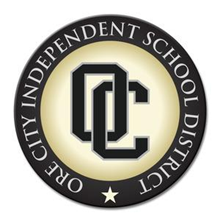 100 Rebel Rd., Ore City, Texas  75683School Health Advisory Council AgendaApril 13, 2023, 4:00pmWelcome/Agenda HandoutMinutes of Previous Meeting 2/9/23 HandoutReport: Walk Across Texas, Smiles of Tomorrow Mobile Dentist, Carter Blood Drive, Biggest Loser 2023 results, Million Mile MonthGoodside Health End of Year ReportSHAC Year in ReviewUpcoming Events:  CPR for Seniors (5/4/23), Spring Immunization Clinic (5/8/23), Staff B12 Shots (5/8/23)Questions, Concerns, CommentsThank you for another GREAT year on the School Health Advisory Council!! You are appreciated so much!!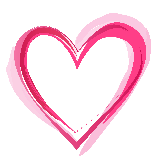 SHAC MEETING SIGN-IN SHEETThursday, April 13, 2023____________________________________________________________________________________________________________________________________________________________________________________________________________________________________________________________________________________________________________________________________________________________________________________________________________________________________________________________________________________________________________________________________________________________________________________________________________________________________